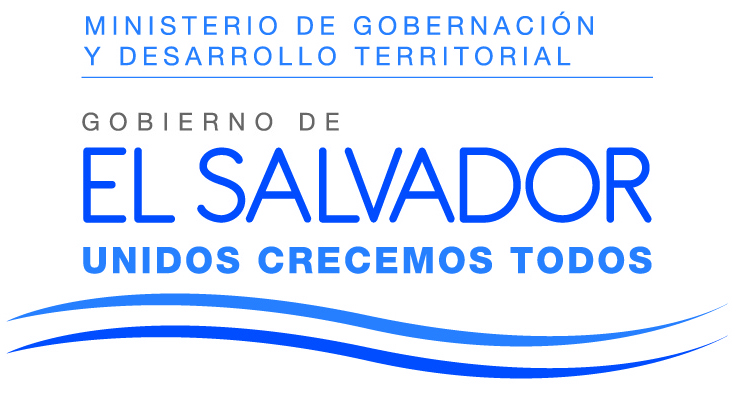 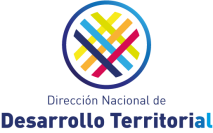 MINISTERIO DE GOBERNACIÓN Y DESARROLLO TERRITORIALDIRECCIÓN DE DESARROLLO TERRITORIALREF-MIGOBDT-DDT-033/2018MEMORANDO_________________________________________________________________________PARA: 		Licda. Jenni Vanessa Quintanilla García		Oficial de Información Ad Honorem de carácter Interino DE: 		Blanca Mirna Benavides, Directora de Desarrollo TerritorialFECHA: 	27 de agosto de 2018ASUNTO: INFORMACIÓN SOLICITADA ACERCA DE PARTICIPACIÓN CIUDADANALicda. Quintanilla, respondo a la solicitud remitida a esta Dirección, que fue realizada de conformidad con el artículo 70 de la Ley de Acceso a la Información Pública –LAIP registrada bajo el número MIGOBDT-2018-0057: (Referente al quehacer del Ministerio de Gobernación y Desarrollo Territorial), en cumplimiento con el plazo de respuesta establecido en el Art. 71 de la LAIP.Detalle de la Unidad administrativa delegada o encargada para la gestión de la participación ciudadana dentro de la institución. Son dos unidades administrativas: 1) La Dirección de Desarrollo Territorial con el personal asignado en los 14 departamentos, quienes están ubicados físicamente en las Gobernaciones Político Departamentales. Y, 2) Las Gobernaciones Político Departamentales con el personal de Promoción.Nombre, cargo y datos de contacto del servidor público delegado o encargado para la gestión de la participación ciudadana dentro de la instituciónCopia del documento, política institucional o lineamiento elaborado o implementado para garantizar la efectiva participación ciudadana dentro de su institución. Pueden encontrar la Política de Participación Ciudadana en la siguiente dirección https://api.gobiernoabierto.gob.sv/attachments/6840/download,  también se adjunta documento en PDF de Plan Estratégico y fotografías de los lineamientos importantes.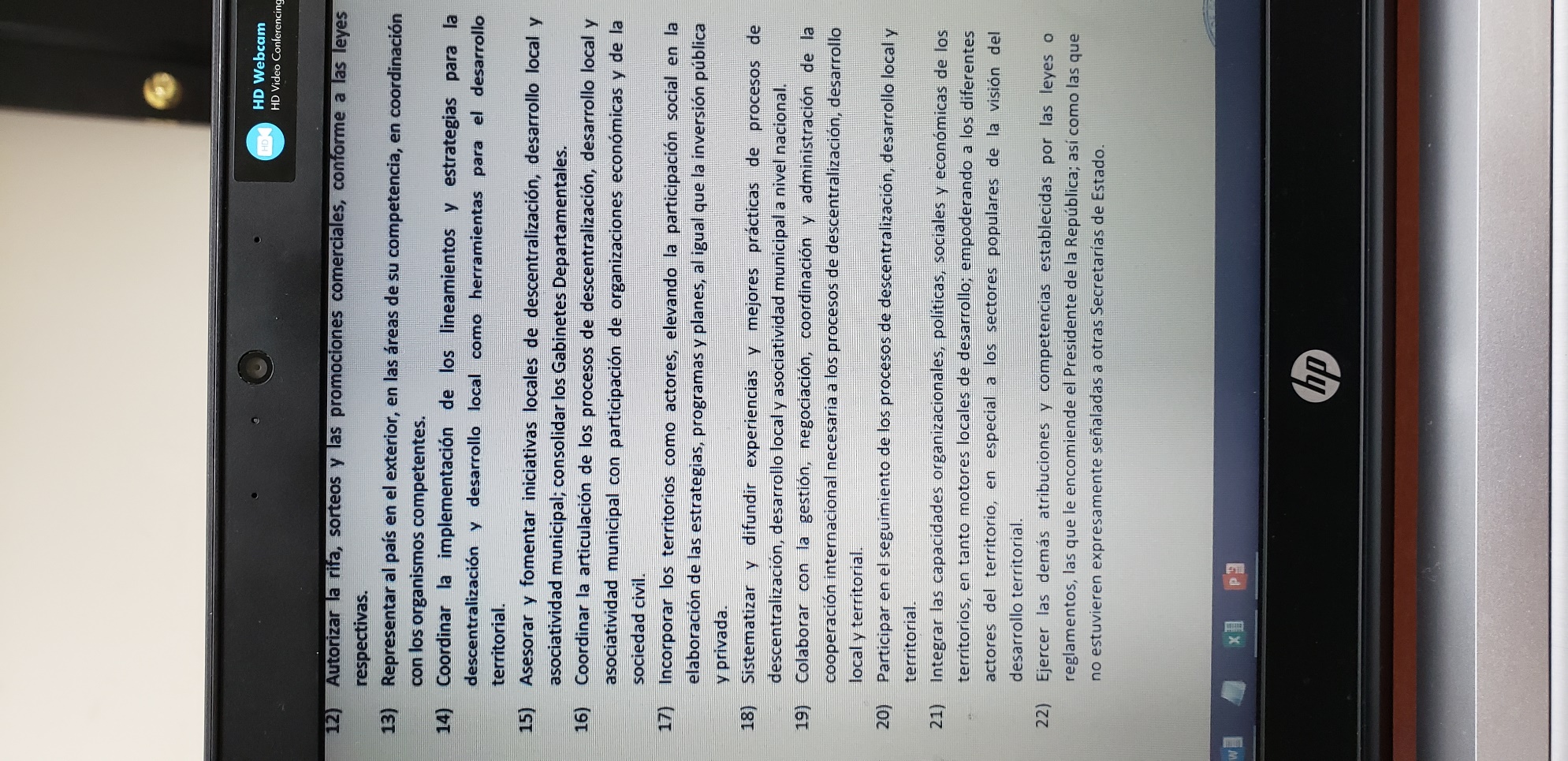 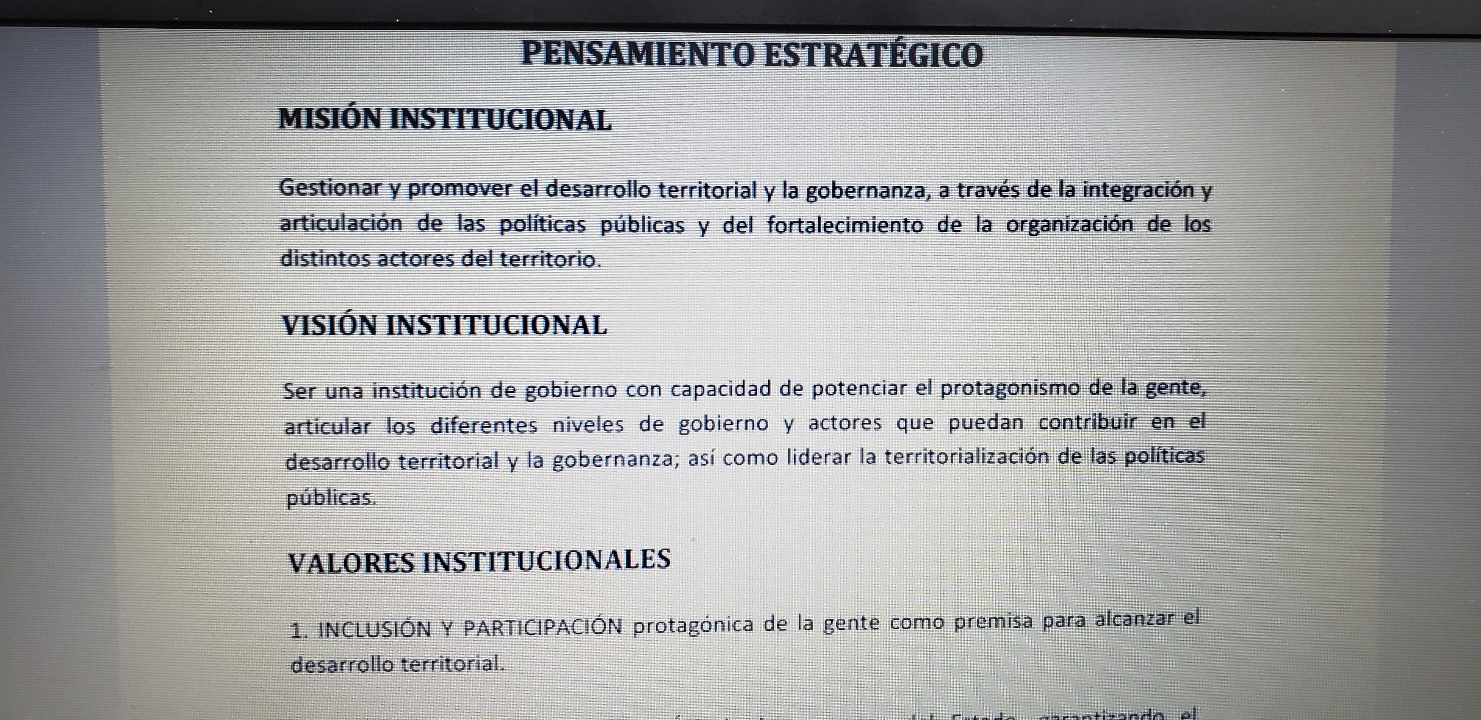 Listado de espacios institucionales creados por la Ley para garantizar la participación ciudadana dentro de su institución. 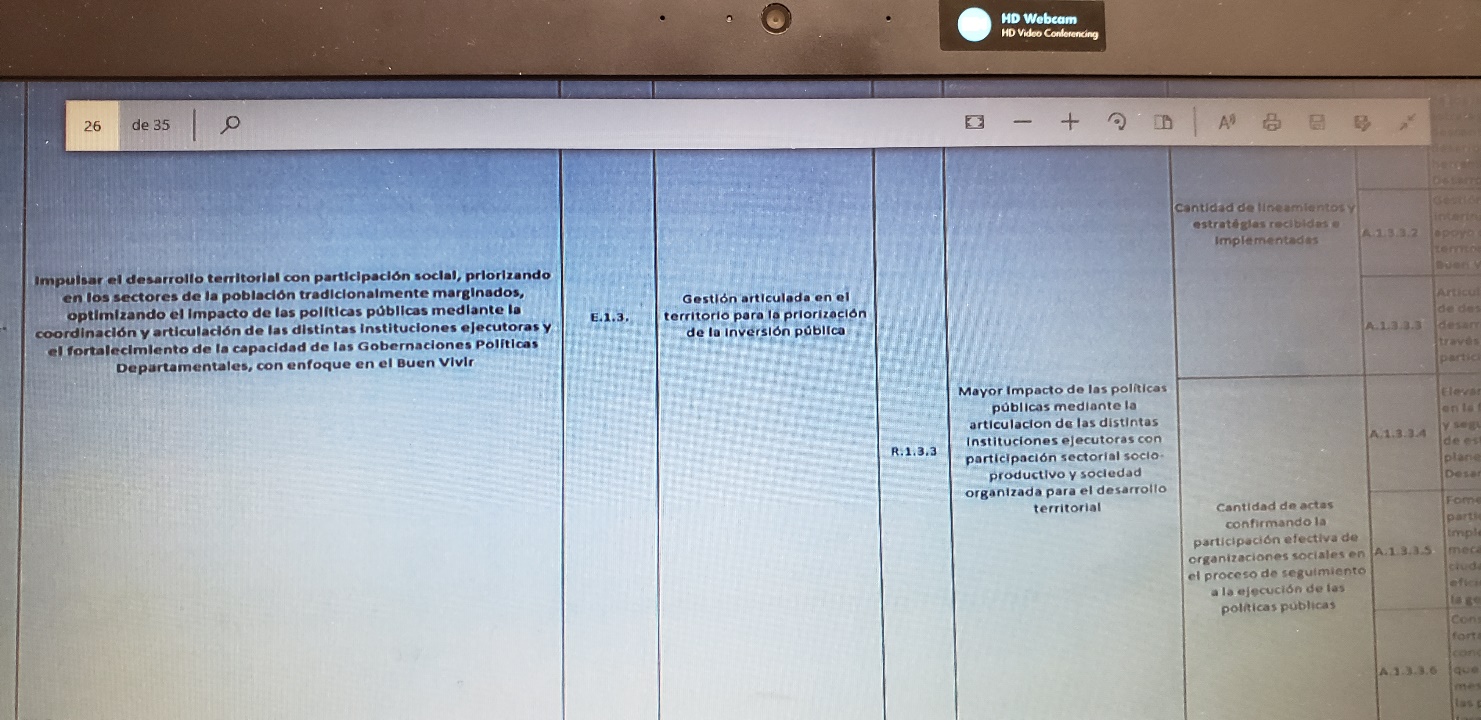 Los mecanismos puestos en marcha son los establecidos en la Política de Participación Ciudadana del Órgano Ejecutivo:Audiencias públicas (Gabinetes móviles)Despachos abiertosInstancias consultivas ciudadanasAsambleas CiudadanasCasas de La Cultura y ConvivenciaFerias y festivalesConsultas ciudadanasContraloría socialPlanificación participativa Rendición de cuentas Mesas temáticas
5. Otros espacios o instancias habilitados para la participación ciudadana dentro de su institución. Encuentros entre Asambleas Ciudadanas Departamentales y Gabinetes de Gestión Departamental para seguimiento y monitoreo de los proyectos priorizados.
6. Listado de mecanismos de participación ciudadana implementados dentro de su instituciónNo.NOMBRECARGODEPARTAMENTOTELÉFONOEMAIL1Blanca Mirna BenavidesDirectora de Desarrollo Territorial San Salvador2527-7276 y 70703492mirna.benavides@gobernacion.gob.sv 2Marco Antonio Romero CativoTécnico DepartamentalSan Salvador7734-7700 y 7070-3034marcativo@yahoo.com y marco.cativo@gobernacion.gob.sv3Deysi Ester Cierra AnayaTécnicaChalatenango7871-9324 y 7070-3032dcierra@gmail.com y deysi.cierra@gobernacion.gob.sv4Joaquín Ernesto Rivas BellosoTécnico DepartamentalLa Libertad7286-9730 y 7070-3036jerivasbelloso@hotmail.com y ernesto.rivas@gobernacion.gob.sv5Lisbeth Evelia Chicas ChacónTécnica DepartamentalSan Vicente7745-9108 y 7070-3033Lischacon15@gmail.com y Lisbeth.chicas@gobernacion.gob.sv6Ana María Hernández AlemánTécnica DepartamentalCabañas7296-4944 y 7070-3030Maryaleman24@gmail.com y ana.hernandez@gobernacion.gob.sv7Jorge Alberto Rosales GarcíaTécnico DepartamentalCuscatlán7070-3534 y 7747-5293Jorge.rosales@gobernacion.gob.sv8Cindy Dayana RogelTécnica DepartamentalLa Paz7070-3322Cindy.rogel@gobernacion.gob.sv y cindyrogel05@gmail.com9William Adalberto Cruz GonzálezTécnico DepartamentalMorazán7070-3433William.cruz@gobernacion.gob.sv y wcruz-03@yahoo.com10Humberto Alexander GómezTécnico DepartamentalLa Unión7070-3309humberto.gomez@gobernacion.gob.sv y h.alex19760@hotmail.com11Luis Roberto Carrillo ZelayaTécnico DepartamentalSan Miguel7070-3428Luis.carrillo@gobernacion.gob.sv y dondiego_sv@yahoo.com12Walberto Esaú Gómez GóngoraTécnico DepartamentalUsulután7914-1298walberto.gomez@gobernacion.gob.sv 13José Adán LemusTécnico DepartamentalSanta Ana7070-3028Jose.lemus@gobernacion.gob.sv y adan.lemus@hotmail.com14Jacqueline Irene SíntigoTécnica DepartamentalSonsonate7016-8928, 7211-2073 y 7070-3029Jacqueline.sintigo@gobernacion.gob.sv y jirenes23@gmail.com 15César Antonio Méndez RodríguezTécnico DepartamentalAhuachapán7871-3768 y 7070-3026Cesar.mendez@gobernacion.gob.sv y camerodriguez@hotmail.comESPACIOS Y MECANISMODESCRIPCIONAudiencias públicasRealizadas por las y los gobernadores para dialogar con la población sobre temas de interés, en el caso del MIGOBDT y las Gobernaciones se realizan a través de Gabinetes MóvilesDespachos abiertosGeneralmente las y los gobernadores definen un día para recibir la gente. En otros casos responden a demanda de la gente. Instancias consultivas creadasAsambleas CiudadanasSe cuenta con Asambleas ciudadanas en los 262 municipios del paísGabinete Móvil Es un espacio donde las instituciones del órgano ejecutivo facilitan que la ciudadanía en general haga contraloría social y recomendaciones para mejorar la prestación de servicios  Mesas temáticasLas asambleas ciudadanas se estructuran en mesas y gestionan el encuentro en las comunidades con la institucionalidad de los Gabinetes de Gestión Departamental, de acuerdo a las prioridades definidas por el PQD, las cuales son implementadas por los Gabinetes Misionales. O presentan las propuestas en las reuniones ordinarias de los GabinetesConsultas ciudadanasSe han realizado consultas para la formulación del Plan Maestro, Franja Costero Marina, Política del Mar.Planificación ParticipativaSe facilita procesos de priorización de problemáticas y propuestas de solución tanto comunitarios, municipales y sectoriales, en este caso participan las Asambleas Ciudadanas Municipales y DepartamentalesRendición de cuentasLos Gabinetes de Gestión Departamental coordinados por el Gobernador o Gobernadora rinden cuentan hacia la ciudadanía a nivel departamental y municipal.Contraloría socialLas y los integrantes de Asambleas Ciudadanas y otro tipo de organizaciones realizan contraloría social a procesos, proyectos y servicios públicos.Ferias y festivales culturalesSe realizan festivales culturales que permite posicionar las identidades comunitarias y de municipio